Through a Club Grant, the Rotary Club of Hanover provided New Hope Ministries of Hanover with a floor scale and two folding wire containers.  The staff and volunteers have high praise for this new in-the-floor scale. Previously, volunteers had to physically push pallets onto an upgrade. With the new scale, pallets are moved onto the scale with a lift truck or hand jack, making the job less physical, more time efficient and much safer.  In an average month, over 150,000 pounds of food are weighed and handled multiple times, serving between 800-900 households per month.  That was a lot of pushing, pulling and heaving to get pallets of food onto the old scale.  The durable, folding containers also improve the efficiency of operations, eliminating the need to store food in cardboard boxes that warp and become insecure.Pictured are Hanover Rotarians re-packaging items for New Hope clients.  The Rotary signage above the scale was donated by Rotarian Scott Kurtz and Minuteman Press; it will constantly remind New Hope clients and volunteers that Rotary is involved in serving the community.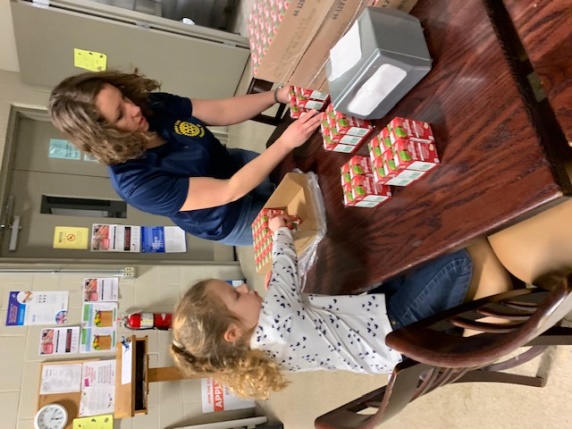 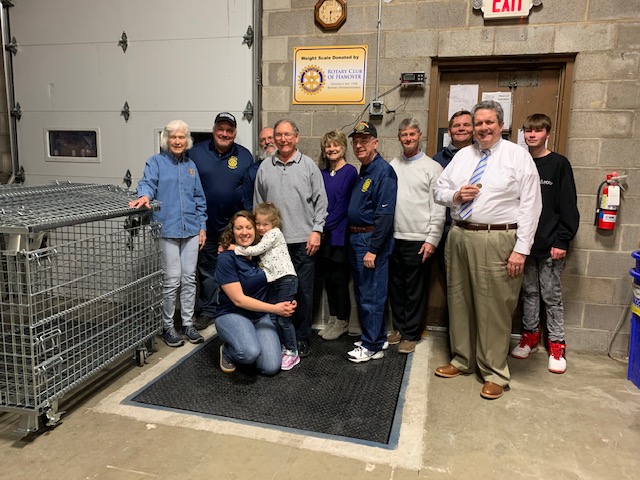 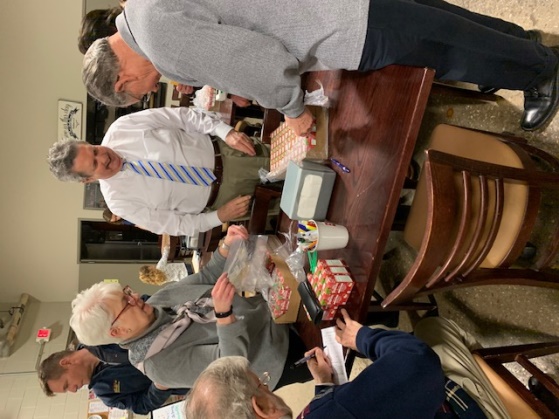 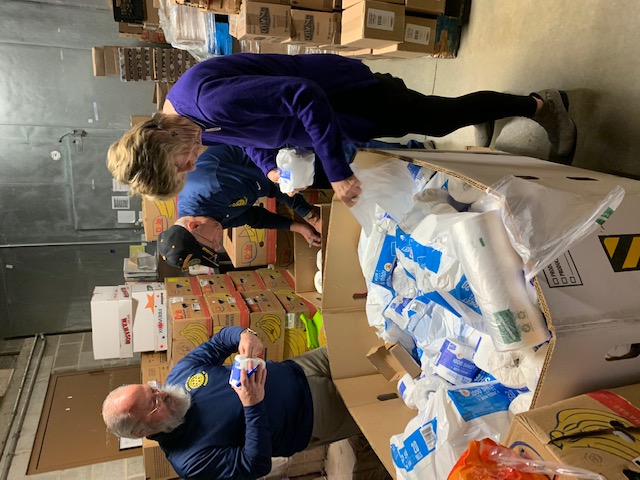 